Titelliste für Trimesterapparat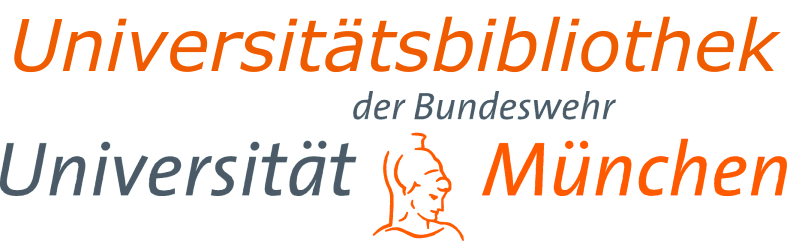 Bitte schicken Sie diese Titelliste zusammen mit dem ausgefüllten Antragsformular an ubauskunft@unibw.de.Folgende Medien sollen in den Trimesterapparat aufgenommen werden:BücherMit * gekennzeichnete Felder bitte unbedingt ausfüllen.Für weitere Titel kopieren Sie bitte einen Tabellenblock und fügen diesen entsprechend oft ins Dokument ein.ZeitschriftenbändeMit * gekennzeichnete Felder bitte unbedingt ausfüllen.Für weitere Titel kopieren Sie bitte einen Tabellenblock und fügen diesen entsprechend oft ins Dokument ein.Dozent (Name, Vorname)E-Mail*Autor/in*TitelErscheinungsjahrAuflageISBN*Signatur*Autor/in*TitelErscheinungsjahrAuflageISBN*Signatur*Autor/in*TitelErscheinungsjahrAuflageISBN*Signatur*Autor/in*TitelErscheinungsjahrAuflageISBN*Signatur*Titel der Zeitschrift*Erscheinungsjahr*HeftISSN*Signatur*Titel der Zeitschrift*Erscheinungsjahr*HeftISSN*Signatur*Titel der Zeitschrift*Erscheinungsjahr*HeftISSN*Signatur*Titel der Zeitschrift*Erscheinungsjahr*HeftISSN*Signatur*Titel der Zeitschrift*Erscheinungsjahr*HeftISSN*Signatur*Titel der Zeitschrift*Erscheinungsjahr*HeftISSN*Signatur